ЧЕРКАСЬКА МІСЬКА РАДА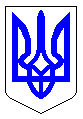 ЧЕРКАСЬКА МІСЬКА РАДАВИКОНАВЧИЙ КОМІТЕТРІШЕННЯВід 08.08.2017 № 847Про внесення змін до рішення виконавчого комітету міської ради від 01.08.2017 № 804 «Про передачу інформаційно-довідкових куточків з питань цивільного захисту»Відповідно до підпункту 1 пункту «а» статті 29 Закону України «Про місцеве самоврядування в Україні», Програми захисту населення м. Черкаси від надзвичайних ситуацій техногенного, природного, соціального, воєнного характеру та проведення мобілізаційних заходів на 2016-2018 роки, затвердженої рішенням Черкаської міської ради від 19.11.2015 №2-1769, враховуючи рішення виконавчого комітету Черкаської міської ради від 31.05.2016 № 708 «Про організацію навчання непрацюючого населення у сфері цивільного захисту», виконавчий комітет Черкаської міської радиВИРІШИВ:1. Внести зміни до рішення виконавчого комітету міської ради від 01.08.2017 № 804 «Про передачу інформаційно-довідкових куточків з питань цивільного захисту», а саме:В пункті 1 підпункт«- департаменту соціального захисту Черкаської міської ради – 1 шт;»замінити на«- департаменту соціальної політики Черкаської міської ради – 1 шт;».2. Контроль за виконанням рішення покласти на першого заступника директора департаменту житлово-комунального комплексу Шкіньова О.О.Міський голова								А.В. Бондаренко